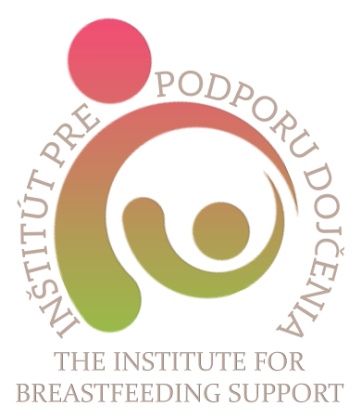 Inštitút pre podporu dojčeniaUNB Nemocnica akad. L. Dérera, Bratislava Novorodenecké oddelenie Sekcia sestier pracujúcich v neonatológii SSSaPARK SK SaPA  III.organizujú odborný seminár Podpora dojčenia a princípy BFHI v klinickej praxi10. november 2017  8.00 – 16.00UNB Nemocnica akad. L. DéreraLimbova 5, BratislavaProgram:  7.45 Registrácia a otvorenie8.00 – 12.00Podpora efektívneho dojčenia v prvých dňoch po narodeníProblémy s iniciálnou fázou dojčeniaMasáže prsníkov a odstriekavanie materského mliekaManipulácia s materským mliekomNajčastejšie problémy pri dojčení v klinickej praxi13.00 –15.00Alternatívne spôsoby dokrmovaniaKomunikácia a poradenstvo pri dojčení – praktické cvičeniaKazuistika ZáverPrednášajúci:Mgr. Michaela Galková, PhD., IBCLCRenata Ďurina IBCLC Doc. PhDr. Matulníková Ľudmila PhD.PhDr. Šagátová Andrea PhD.Odborný seminár (6 hod) je určený pre personál Novorodeneckého oddelenia UNB Nemocnice akad. L. Dérera, Bratislava. Potvrdenia o vzdelávacej aktivite budú odovzdané účastníkom po ukončení odborného podujatia. Seminár má priznané kredity v rámci kreditného vzdelávania zdravotníckych pracovníkov.